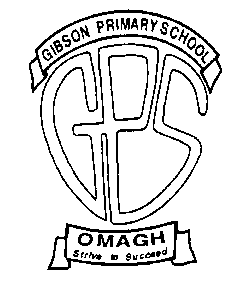 SCHOOL HOLIDAYS 2023 / 2024AUTUMN TERM 2023Wednesday 30 August (early finish @ 12.30 / 1.00pm)	-	Autumn Term begins (All pupils) Thursday 31 August (early finish @ 12.30 / 1.00pm)	-	All pupils in schoolFriday 1 September (full school day normal finishing times apply)	-	All pupils in schoolMonday 30 October – Friday 3 November inclusive		-	Hallowe’en HolidayWednesday 20 December (early finish @ 12.30 / 1.00pm)	- 	Autumn Term endsThursday 21 December – Wednesday 3 January inclusive	-	Christmas HolidaysSPRING TERM 2024Thursday 4 January						-	Spring Term beginsWednesday 14 February – Monday 19 February inclusive	-	Half Term HolidayMonday 18 March						-	St. Patrick’s Day HolidayFriday 22 March (early finish @ 12.30 / 1.00pm)		-	Spring Term ends Monday 25 March – Friday 5 April inclusive		-	Easter HolidaysSUMMER TERM 2024Monday 8 April						-	Summer Term beginsMonday 6 May						-	May Day HolidayMonday 27 May						-	Bank HolidayTuesday 28 May 						-	School ClosureFriday 28 June (early finish @ 12.30 / 1.00pm)		-	Summer Term Ends 